Nascholing - Expeditie in de wereld van natrium en kaliumHet programma ziet er als volgt uit:17.30 – 18.00 uur	Ontvangst met broodjes en registratie18.00 – 19.00 uur	Presentatie Deel 1.					60 min19.00 – 19.15 uur  Pauze19.15 – 20.15 uur	Presentatie Deel 2.					60 min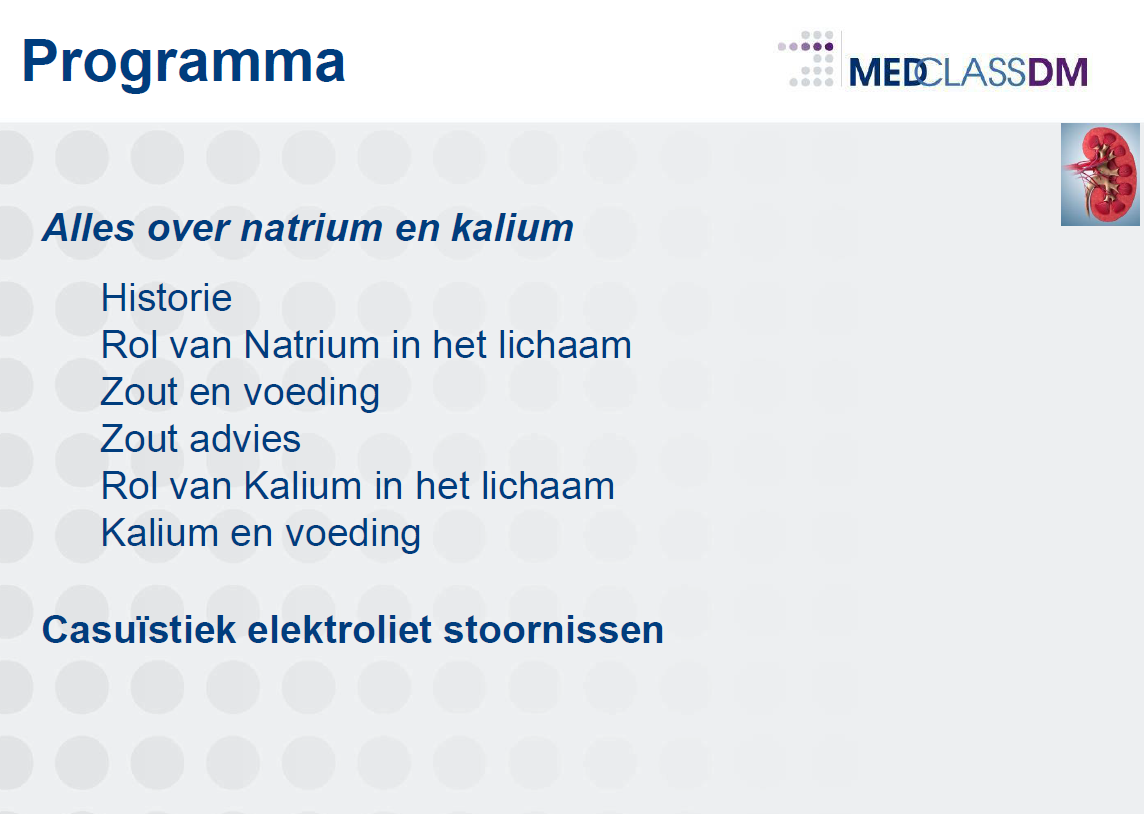 